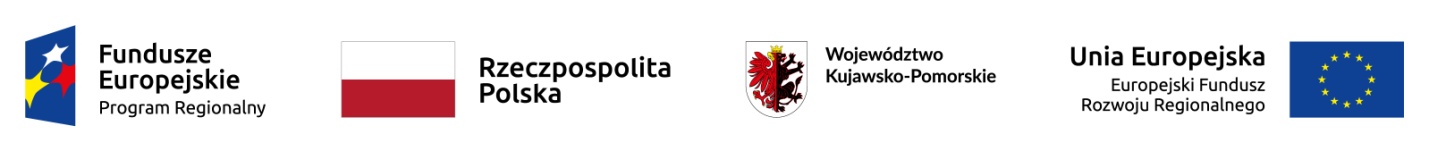 		Górzno, dnia 25.09.2018r.ZAPYTANIE OFERTOWEZamawiający: Miasto i Gmina Górznoul. Rynek 187-320 Górznotel. 56 644 83 51NIP 8741683611  REGON 871118419Przedmiot zamówienia:Wykonanie robót budowlanych  dla zadania pn. „Rewitalizacja centrum wsi w Szczutowie poprzez remont świetlicy wiejskiej wraz z zagospodarowaniem terenu przyległego na cele kulturalno–szkoleniowe” w ramach Regionalnego Programu Operacyjnego Województwa Kujawsko-Pomorskiego na lata 2014-2020.Szczegółowy opis przedmiotu zamówienia:Przedmiotem zamówienia są prace  modernizacyjne polegające na wykonaniu instalacji ogrzewania elektrycznego, dociepleniu ścian zewnętrznych 142,95 m2, izolacji stropodachu 187,8 m2, wymianie okładzin podłogowych w kuchni 40,42 m2 cyklinowaniu i lakierowaniu podłóg na sali 116,7 m2, demontażu płyt paździerzowych z  ścian na sali 56,58 m2, gładzeniu 56,58 m2 i malowaniu ścian na sali 205,31 m2.Zagospodarowanie terenu wokół budynku świetlicy, tj. nasadzenie 15 szt. krzewów, ustawienie 2 szt. ławek, wykonanie podjazdu dla niepełnosprawnych 3 m2, ułożenie płytek przed wejściem do budynku 116,76 m2.      Zaleca się, aby Wykonawca dokonał wizji lokalnej w celu zapoznania się z miejscem realizacji prac oraz zakresem, a także zdobył na własną odpowiedzialność i ryzyko, wszelkie dodatkowe informacje, które mogą być konieczne do przygotowania oferty oraz zawarcia umowy i wykonania zamówienia. Koszty dokonania wizji poniesie Wykonawca.Termin realizacji zamówienia: 11 grudnia 2018 r.Opis warunków udziału w postępowaniu oraz opis sposobu dokonywania oceny spełnienia warunków1.O udzielenie zamówienia mogą ubiegać się oferenci, którzy:1) są uprawnienie do występowania w obrocie prawnym zgodnie z wymogami ustawowymi,2) posiadają niezbędne uprawnienia, wiedzę i doświadczenie,3) nie podlegają wykluczeniu z postępowania,4) złożą prawidłowo wypełniony formularz ofertowy,5) złożą oświadczenie o spełnieniu warunków udziału w postępowaniu,6) zapoznali się z projektem umowy i akceptują jej treść.2. Wykaz oświadczeń i dokumentów, jakie mają dostarczyć Wykonawcy w celu potwierdzenia spełnienia warunków w postępowaniu.1) Wypełnioną ofertę – złącznik nr 12) Oświadczenie o spełnieniu warunków udziału w postępowaniu – załącznik nr 23) Oświadczenie o braku powiązań osobowych lub kapitałowych – załącznik nr 34) Oświadczenie RODO – załącznik nr 45) kosztorys ofertowy.Wykonawca zobowiązany jest do opracowania kosztorysu ofertowego na postawie załączonego do zapytania ofertowego przedmiaru robót oraz dołączenie jego do formularza ofertowego. Cenę oferty Wykonawcy winni wyliczyć na podstawie kosztorysu ofertowego, sporządzonego na podstawie przedmiaru robót, wykonanego przez Wykonawcę (zamawiający załącza przedmiar robót jako materiał pomocniczy do sporządzenia własnego przedmiaru. Cena ofertowa stanowi wynagrodzenie ryczałtowe.  VI. Opis sposobu udzielania wyjaśnień dotyczących zapytania ofertowegoWykonawca może zwrócić się do Zamawiającego o wyjaśnienie treści zapytania ofertowego w formie elektronicznej, za pośrednictwem poczty. Ze strony Zamawiającego uprawnionym do udzielenia wyjaśnień jest Jolanta Ślesińska, tel. 56/6448358, j.slesinska@gorzno.plZamawiający jednocześnie przesyła treść wyjaśnień wszystkim Wykonawcom, którym doręczono zapytanie ofertowe.Kryteria oceny ofert i ich znaczenie: najniższa cena – 100%Oferty należy składać na formularzu stanowiącym Załącznik nr 1 do niniejszego zapytania ofertowego.Oferty wersji elektronicznej należy złożyć na adres: urzad@gorzno.pl, przesłane pocztą lub dostarczone osobiście na adres: Urząd Miasta i Gminy w Górznie, ul. Rynek 1, 87-320 Górzno.Oferty należy złożyć w terminie do dnia 09.10.2018 r. do godziny 830 Pozostałe informacje:Zamawiający zastrzega sobie prawo do unieważnienia postępowania bez podania przyczyn.Kod CPV:- 45000000 -7 - Roboty budowlane dodatkowe- 45100000 - 8 - Przygotowanie terenu pod budowę- 45300000 - 1 - Roboty w zakresie instalacji budowlanych- 45400000 - 1 - Roboty wykończeniowe w zakresie obiektów budowlanych- 45260000 - 7 - Roboty w zakresie wykonywania pokryć i konstrukcji dachowych i inne podobne roboty specjalistyczne- 45310000 - 3 - Roboty w zakresie instalacji elektrycznych- 45330000 - 9 - Hydraulika i roboty budowlane- 45410000 - 4 - Tynkowanie- 45420000 - 7 - Roboty w zakresie zakładania stolarki budowlanej oraz roboty ciesielskie- 45430000 - 0 - Pokrywanie podłóg i ścian- 45440000 - 3 - Roboty malarskie i szklarskie- 45223821-7 - Elementy gotowe- 45233200-1 - Roboty w zakresie różnych nawierzchni- 45261210-9 - Wykonywanie pokryć dachowych- 45262522-6 - Roboty murarskie- 45410000-4 -Tynkowanie- 45431000-7 - Kładzenie płytek- 45442100-8 - Roboty malarskie- 45233222-1 - Roboty budowlane w zakresie układania chodników i asfaltowaniaOferty nie zawierające wymaganego kompletu dokumentów nie będą rozpatrywane. Zamawiający nie przewiduje procedury wzywania Oferentów do uzupełniania brakujących dokumentów.Zapytanie ofertowe zamieszczono na tablicy ogłoszeń Urzędu Miasta i Gminy w Górznie, ul. Rynek 1, 87-320 Górzno, w Biuletynie Informacji Publicznej oraz w bazie konkurencyjności.Uprzedzony o odpowiedzialności karnej za podanie nieprawdziwych informacji oświadczam, że:1)	Nie jestem powiązany kapitałowo lub osobowo z Zamawiającym poprzez:a)	uczestniczenie jako wspólnik w spółce cywilnej lub osobowejb)	posiadanie co najmniej 10% udziałów w akcji spółki kapitałowejc)	pełnienie funkcji członka organu nadzorczego lub zarządzającego, prokurenta lub pełnomocnikad)	pozostawanie w związku małżeńskim, stosunku pokrewieństwa lub powinowactwa w linii prostej, pokrewieństwa drugiego stopnia lub powinowactwa w linii bocznej lub w stosunku przysposobienia, opieki lub kurateli2)	nie pozostaję z Zamawiającym w takim stosunku prawnym i faktycznym, że może to budzić uzasadnione wątpliwości co do mojej bezstronności w stosunku do Zamawiającego w postępowaniu ofertowym dla zadania: Rewitalizacja centrum wsi w Szczutowie poprzez remont świetlicy wiejskiej wraz z zagospodarowaniem terenu przyległego na cele kulturalno–szkoleniowe”.Załączniki:Formularz ofertowyFormularz oświadczenie o spełnieniu udziału w postępowaniuProjekt umowyFormularz oświadczenie RODOFormularz oświadczenia o braku powiązań osobowych lub kapitałowychPrzedmiar robótOpracowanie techniczne wykonania instalacji ogrzewania elektrycznego…………………………….